Publicado en  el 24/04/2017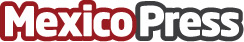 Rondalla Romance presentará conciertos gratuitos en Ixtlán a lo largo del mes de mayoEl municipio será la sede de un circuito de conciertos con artistas y repertorio muy variadoDatos de contacto:Nota de prensa publicada en: https://www.mexicopress.com.mx/rondalla-romance-presentara-conciertos_1 Categorías: Telecomunicaciones Artes Visuales Música Nayarit http://www.mexicopress.com.mx